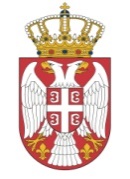 Република СрбијаМИНИСТАРСТВО ЗДРАВЉАСектор за инспекцијске пословеОдељење инспекцијe за лекове, медицинска средства и психоактивне контролисане супстанце и прекурсореБрој:______________________Датум: _____________________Место_____________________КОНТРОЛНА ЛИСТА 4 ИНСПЕКЦИЈСКИ НАДЗОР - ПРОИЗВОДЊА АКТИВНИХ СУПСТАНЦИ (АPI) Шифра: КЛ-004-01/07Прописи: Закон о лековима и медицинским средствима („Службени гласник Републике Србије“ број 30/10, 107/12, 105/17 -   др. закон, 113/17  - др. закон) Закон о инспекцијском надзору („Службени гласник Републике Србије“ број 36/15, 44/18 –др.закон, 95/18) у даљем тексту: ЗоИНСмернице Добре произвођачке праксе – Други део („Службени гласник Републике Србије“ број 97/17)Назив привредног друштва – произвођача активне супстанце:Адреса седишта:_________________________________________________________Одговорно лице:_________________________________________________________Адреса места производње:_________________________________________________Место контроле квалитета:_________________________________________________Место пуштања серије у промет:_____________________________________________Произвођач је уписан у Регистар произвођача АПИ ____________________________Врста производње активне супстанце:       - хемијска производња                                              					 да    - АПИ добијен из полазног материјала животињског порекла 			 да    -  АПИ екстрахован из полазног материјала   животињског порекла 		 да    - биљни екстракти који се користе као АПИ						 да    - АПИ који се састојиод уситњених или млевених биљака		                	 да    - Биотехнологија: ферментација/култивација ћелија	                                                 да    - „Класична“ ферментација ради производње АПИ                                                      даПроизводња АПИ која јепсихоактивна контролисана супстанца:                  да                        непрекурсор						 да                        неПроизводња АПИ која је стерилна у финалном паковању	                         да                        неје нестерилна у финалном паковању		 да                        несе користи се за клиничка испитивања		 да                        неСнабдевање сировинама                       	  	 сопствена производњаи полупроизводима (bulk)                      			 тржиште Републике Србије       			 увозФармацеутски облици:                             чврсти                                                                    получврсти      					        течни      	 				        осталоПоступак производње:                             комплетан                                                                    препакивање и поновно обележавање                                                                    осталоКонтрола квалитета:	                                сопствена контролна лабораторија        уговорна контролна лабораторија         ИНСПЕКЦИЈСКА КОНТРОЛА ЦЕЛЕ КОНТРОЛНЕ ЛИСТЕЦела контролна листа – укупан број бодова за одговор ''да/нп'':     (100%)ИНСПЕКЦИЈСКА КОНТРОЛА ДЕЛА КОНТРОЛНЕ ЛИСТЕДео контролне листе-број бодова за одговор ''да/нп'':         (100%)УТВРЂЕН БРОЈ БОДОВА У НАДЗОРУ ЗА ОДГОВОР ''ДА/НП'':      (      %)ПРИСУТНО ЛИЦЕ                              М.П.                                 ИНПЕКТОР ЗА ЛЕКОВЕ И                                                                                                                                      МЕДИЦИНСКА СРЕДСТВА____________________                                                        __________________________ШИФРА: КЛ-004-01/07ДАТУМ: 12.07.2022. годинеПРОВЕРА УСЛОВА ЗА ПРОИЗВОДЊУ АКТИВНЕ СУПСТАНЦЕ – ДОКУМЕНТАЦИЈАПРОВЕРА УСЛОВА ЗА ПРОИЗВОДЊУ АКТИВНЕ СУПСТАНЦЕ – ДОКУМЕНТАЦИЈАПРОВЕРА УСЛОВА ЗА ПРОИЗВОДЊУ АКТИВНЕ СУПСТАНЦЕ – ДОКУМЕНТАЦИЈАПРОВЕРА УСЛОВА ЗА ПРОИЗВОДЊУ АКТИВНЕ СУПСТАНЦЕ – ДОКУМЕНТАЦИЈА1. Поседује списак активних супстанци које се производе да - 2 не - 0 не - 0Води се евиденција свих промена код произвођача (евиденција доступна): Производња нових активних супстанциЗакључен уговор о уговорној производњи са другим произвођачем АПИЗакључен уговор о уговорној контроли квалитета са другим произвођачем АПИ или овлашћеном контролном лабораторијомПромена одговорних лица произвођача активних супстанциПромене у организационој шеми и др. да -2 не - 0  не - 0 Произвођач има уведен систем управљања квалитетом да - 2 не - 0  не - 0 Постоји организациона шема која се може дати на увид да - 2 не - 0 не - 0Произвођач има припремљен Главни валидациони план (VMP) да - 2 не - 0  не - 0 Производни процеси производње активних супстанци за које је извршен упис у регистар су валидирани (документација доступна)     да - 2 не - 0 не - 0Води се евиденција о произведеним серијама АПИ која је увек доступна  да - 2 не - 0  не - 0 Постоји списак одобрених стандардних оперативних поступака  да - 2 не - 0  не - 0 Одобрена је процедура поступања са ООС резултатима (резултати ван спецификације)  да - 2 не - 0  не - 0 Постоји евиденциони лист вођења ООС резултата, односно евиденција ООС резултата  да - 2 не - 0  не - 0 Одобрена је процедура поступања са рекламацијама   да - 2 не - 0  не - 0 13. Предвиђено је вођење евиденције о враћеним серијама АПИ,      као и поступање са њима   да - 2   да - 2  не - 0   не - 0 14. Одобрена је процедура квалификације добављача  да - 2 не- 0  не- 0 15. Стално је доступан списак одобрених добављача/произвођача      полазних материјала  да - 2 не - 0  не - 0 16. Интерне провере се спроводе у складу са одобреним      годишњим планом   да - 2 не - 0  не - 0 17. Одобрена је процедура за пуштање произведене серије АПИ у      промет  да - 2 не - 0  не - 0 18. Постоји образац/документ пуштања произведене серије у       промет  да - 2 не - 0  не - 0 19. Документација о производњи и паковању (шаржна      документација) и контроли квалитета произведене серије АПИ      се чува на прописан начин и увек је доступна   да - 2 не - 0  не - 0 20. Произвођач припрема преглед квалитета производа  да - 2 не - 0  не - 0 21. Одобрена процедура контроле измене    да - 2   да - 2  не - 0   не - 0 2.   ОСОБЉЕ2.   ОСОБЉЕ2.   ОСОБЉЕ1. Именована су одговорна лица одговарајућег образовања и  искуства, стручна за производњу и надзор производње АПИ   да - 2 не - 0 2. Доступан је опис послова одговорних лица (за производњу, за    квалитет, за пуштање произведене серије АПИ у промет)  да - 2 не - 0 3. Постоји План обука за текућу годину са реализацијом  да - 2 не - 0 4. Доступан је план и реализација обука запослених за претходну     календарску годину  да - 2 не - 0 5. Постоји увек доступан списак запослених укључујући и    ангажоване консултанте о којима се води евиденција о     ангажовању да - 2 не - 0 3.  ПРОВЕРА УСЛОВА у погледу ПРОСТОРА3.  ПРОВЕРА УСЛОВА у погледу ПРОСТОРА3.  ПРОВЕРА УСЛОВА у погледу ПРОСТОРА1. Зграда и постројење смештени су, пројектовани и конструсани    тако да је омогућено чишћење и обављање операција, на начин    који одговара врсти и фази производње  да - 2 не - 0 2.  Постоје одређене зоне за све врсте активности које се обављају      код произвођача – пријем, идентификација, узорковање,     карантин полазних материјала и готовог производа, чување     неусаглашеног производа, складиштење одобреног материјала,      производне операције, процес паковања и обележавања,      лабораторијско испитивање  да - 2 не - 0 3.  Обезбеђене су санитарне просторије и тоалети за запослене  да - 2 не - 0 4. Доступна је скица производног простора и складишних    просторија (са легендом површина и намена простора и    просторија), са приказаним зонама, тамо где је захтев и класама    чистоће ваздуха, распоредом опреме, шематским приказом тока     кретања особља, полазних материјала и производа    (полупроизвода, међупроизвода и готовог производа)   да - 2 не - 0 5. Евидентиране су све промене у погледу простора за    производњу у односу на чињенично стање утврђено приликом     претходног инспекцијског  надзора, односно уписа у Регистар    да - 2 не - 0 6. Предузимају се одговарајуће мере ради контроле ризика од    контаминације и унакрсне контаминације  да - 2 не - 0 7. Обезбеђени су одговарајући услови у погледу температуре,     влажности и светлости у производним  просторијама за сваку     врсту АПИ  да – 2 не - 08. Одобрена је процедура праћења амбијенталних услова у      поизводним просторијама                                                     да - 2 не - 0 9. Постоји план узорковања  за контролу амбијенталних услова                                                                                                          да - 2 не - 0 10. Документован  приказ тренда резултата контроле       абијенталних услова у производним просторијама    да - 2 не - 0 11. Осветљење у погонима/просторијама је одговарајуће  да - 2 не - 0 12. Отпадне воде, отпадни и други одбачени материјалблаговремено се одлаже на безбедан и хигијенски исправан начин  да - 2 не - 0 13. Постоји одобрена процедура за чишћење објекта и постројења  да - 2 не - 0 14. Објекат и постројења се чисте у складу са процедуром  да - 2 не - 0 15. Спроводе се мере заштите од инсеката и глодара   да - 2 не - 0 4.  ПРОВЕРА УСЛОВА у погледу ОПРЕМЕ И СИСТЕМА 4.  ПРОВЕРА УСЛОВА у погледу ОПРЕМЕ И СИСТЕМА 4.  ПРОВЕРА УСЛОВА у погледу ОПРЕМЕ И СИСТЕМА 4.  ПРОВЕРА УСЛОВА у погледу ОПРЕМЕ И СИСТЕМА 4.  ПРОВЕРА УСЛОВА у погледу ОПРЕМЕ И СИСТЕМА 1. Опрема за производњу  је одговарајућег дизајна и димензија и     инсталирана на начин да је спречен ризик од грешке или    контаминације  да - 2  да - 2 не - 0  не - 0 Опрема представља затворен или изолован систем (информативно – не бодује се) да да   не   не    1.2.Поједина опрема је смештена напољу (информативно – не          бодује се) да да   не   не2. Списак опреме за производњу и контролу квалитета    са податком о статусу квалификације опреме (квалификациони    статус) приказује текуће стање     да- 2     не - 0      не - 0 3. Припрема се годишњи план превентивног одржавања опреме и    система     да - 2    не - 0     не - 0 4. Кључна/ критична опрема за производњу је       квалификована/реквалификована у складу са планом    да - 2   да - 2 не - 0  не - 0 5. Одобрена је процедура за превентивно одржавање опреме и    система.   да - 2  да - 2 не - 0  не - 0 6. Постоји комплет техничких цртежа опреме и кључних    инсталација који одговарају тренутном стању  да - 2  да - 2 не - 0  не - 0 7. Помоћни системи који могу да утичу на квалитет производа су    квалификовани и на одговарајући начин контролисани  да - 2  да - 2 не - 0  не - 0 8. Води се евиденција рада на опреми  да - 2  да - 2 не - 0  не - 0 9. Евидентиране су све промене у погледу опреме за производњу    и помоћних система   да - 2  да - 2 не - 0  не - 0 10. Вода која се користи у производњи погодна је за ту намену и      одговара постављеној спецификацији  да - 2  да - 2 не - 0  не - 0 11. Опрема је наменска  да - 2  да - 2 не - 0  не - 0 12. Одобрена је процедура за чишћење опреме и система  да - 2  да - 2 не - 0  не - 0 13. Постоје планови чишћења опреме и система, по потреби и      санитације  да - 2  да - 2 не - 0  не - 0 14. Опрема и системи се чисте редовно, евиденција се води  да - 2  да - 2 не - 0  не - 0 15. Мерна опрема је калибрисана у складу са текућим планом,     евиденција се води   да - 2  да - 2 не - 0  не - 0 16. Води се евиденција коришћења све опреме   да - 2  да - 2 не - 0  не - 0 17. Урађена је валидација чишћења опреме, доступан протокол и      извештај  да - 2  да - 2 не - 0  не - 0  5.   ПРОВЕРА УСЛОВА у погледу СКЛАДИШНОГ ПРОСТОРА  5.   ПРОВЕРА УСЛОВА у погледу СКЛАДИШНОГ ПРОСТОРА  5.   ПРОВЕРА УСЛОВА у погледу СКЛАДИШНОГ ПРОСТОРА 1. Обезбеђени одговарајући услови складиштења у погледу    осветљења, температуре, влажности и вентилације без штетног     директног или индиректног утицаја на полазне супстанце,    паковни материјал и готов производ -Неки полазни  материјали се складиште на отвореном   (информативно – не бодује се) да - 2 да          не не - 02. У примени је одобрена процедура пријема и провере код    пријема  да - 2 не - 0 3. Пријем материјала се врши у складу са процедуром  да - 2 не - 0 4. Обезбеђен наменски простор у оквиру складишног простора    или на другом месту за узорковање полазних материјала  да - 2 не - 0 5. Одбијени материјали се адекватно обележавају и чувају под     условима карантина  да - 2 не - 0 6. Одобрена је процедура за складиштење материјала и производа  да - 2 не - 0 7.  Обезбеђен мониторинг амбијенталних услова у     складишним просторијама (температура, влага где се захтева) о     чему се води се евиденција  да - 2 не - 0 8. Штампани паковни материјала се чува одвојено  да - 2 не - 0 9. Обезбеђено вођење статуса материјала и произведених серија     АПИ (карантин, узорковано, одобрено)  да - 2 не - 0 10. Одобрена је процедура за дистрибуцију произведених серија     АПИ  да - 2 не - 0 11. Успостављен је систем праћења дистрибуције сваке     произведене серије АПИ  да - 2 не - 0 6.   ПРОВЕРА УСЛОВА у погледу ПРОИЗВОДНИХ ОПЕРАЦИЈА И      ДОКУМЕНТАЦИЈЕ6.   ПРОВЕРА УСЛОВА у погледу ПРОИЗВОДНИХ ОПЕРАЦИЈА И      ДОКУМЕНТАЦИЈЕ6.   ПРОВЕРА УСЛОВА у погледу ПРОИЗВОДНИХ ОПЕРАЦИЈА И      ДОКУМЕНТАЦИЈЕ1. Успостављен је систем издавања, ревизије, замене, чувања,    повлачења докумената  да - 2 не - 0 2. Сва документа која се односе на производњу серије АПИ се    припремају, ревидирају, одобравају и дистрибуирају у складу    са писаном процедуром  да - 2 не - 0 3.  Постоји евиденција о сировинама, међупроизводима, паковном    и штампаном материјалу  да - 2 не - 0 4. Постоје главна упутства за производњу  да - 2 не - 0 5. Постоје одобрене евиденције о производњи серије  да - 2 не - 0 6. Постоје одобрене евиденције о лабораторијској контроли  да - 2 не - 0 7. Одступања у процесу производње се документују. У вези са    ООС резултатима води се истрага, процена, и предузимање    корективних мера са закључком  да - 2 не - 0 8.  Постоје одобрене спецификације материјала за паковање  да - 2 не - 0 9. Обавља се периодично процењивање система и процеса  да - 2 не - 0 10. Инпроцесна контрола се обавља у складу са важећом,       одобреном процедуром  да - 2 не - 0 11. Одобрена је процедура за прераду/репроцесирање  да - 2 не - 0 12. Предвиђено је вођење евиденције о серијама које су      репроцесиране и прерађене  да - 2 не - 0 7. ПРОВЕРА УСЛОВА у погледу ПРОСТОРА И ОПРЕМЕ     ЗА контролУ КВАЛИТЕТА                                                                                       Н.П.7. ПРОВЕРА УСЛОВА у погледу ПРОСТОРА И ОПРЕМЕ     ЗА контролУ КВАЛИТЕТА                                                                                       Н.П.7. ПРОВЕРА УСЛОВА у погледу ПРОСТОРА И ОПРЕМЕ     ЗА контролУ КВАЛИТЕТА                                                                                       Н.П.    Доступна скица простора лабораторије контроле квалитета (са    легендом површина и намена простора и просторија), са    приказаним класама чистоће ваздуха (уколико је применљиво),     распоредом опреме, шематским приказом тока кретања особља    и материјала (не бодује се)  да  не 1. Обезбеђене су одговарајуће просторије за различите врсте     испитивања (физичко-хемијска, микробиолошка,..), пријем     узорака, чување хемикалија, прање лабораторијског посуђа  да – 2 нп – 2 не - 0 2. Води се евиденција промена у погледу простора и опреме    контролне лабораторије   да – 2 нп – 2 не - 0 3. Опрема у контролној лабораторији је квалификована у складу    са VMP, односно одобреним планом  да – 2 нп – 2 не - 0  4. Контрола услова у погледу температуре, осветљења,     влажности и вентилације је у складу са важећом, одобреном      процедуром  да – 2 нп – 2 не - 0 5.  Обезбеђена је заштита осетљивих инструмената од вибрација,     електроинтерференција, влажности итд.    да – 2 нп – 2 не - 0 6. Калибрација, односно баждарење опреме обавља се у складу са    одобреним планом  да – 2 нп – 2 не - 0 7.  Чување узорака за испитивање стабилности обавља се у складу     са прописаним условима   да – 2 нп – 2 не - 0 8. Чување  контролних узорака обавља се у складу прописаним    условима, евиденција се води   да – 2 нп – 2 не - 0 9. Реагенси и стандардни раствори се припремају и обележавају      на прописан начин  да – 2 нп – 2 не - 0 10. Чување стандарда, реагенаса и другог материјала  обавља се      на прописан начин  да – 2 нп – 2 не - 0 11. Са референтним стандардима се рукује на прописан начин (набавка, припрема, тестирање, одобравање, чување, употреба), евиденција се води   да – 2 нп – 2 не - 0 Лако запаљивих и експлозивних материјала чувају се одвојенои заштићено   да – 2 нп – 2 не - 0 Прање лабораторијског посуђа и прибора у складу је саважећом, одобреном процедуром  да – 2 нп – 2 не - 0 8.  ПРОВЕРА УСЛОВА у погледу контролЕ КВАЛИТЕТА –        ДОКУМЕНТАЦИЈА8.  ПРОВЕРА УСЛОВА у погледу контролЕ КВАЛИТЕТА –        ДОКУМЕНТАЦИЈА8.  ПРОВЕРА УСЛОВА у погледу контролЕ КВАЛИТЕТА –        ДОКУМЕНТАЦИЈА1. Одобрена процедура за узорковање, тестирање, одобравање или     одбијање материјала, као и чување лабораторијских података  да - 2 не - 0 2. Узорковање се обавља према плану  да - 2 не - 0 3. Аналитичке методе су  валидиране као и     документација у вези са тим је доступна  да - 2 не - 0 4. Испитивање стабилности се обавља у складу са планом и     важећом одобреном процедуром   да - 2 не - 0 5. За сваки АПИ је утврђен датум истека рока трајања или датум    поновног тестирања  да - 2 не - 0 6. Одобрене су спецификације полазних супстанци    да - 2 не - 0 7. Успостављене су одговарајуће спецификације за активне    супстанце   да - 2 не - 0 8. Одобрене су спецификације паковног материјала    да - 2 не - 0 9. Одобрене су спецификације међупроизвода и полупроизвода  да - 2 не - 0 10. Одобрене су спецификације готовог производа  да - 2 не - 0 11. Тестирање се ради у складу са спецификацијама   да - 2 не - 0 12. Сертификат анализе се издаје за сваку произведену серију  да - 2 не - 0 13. Сертификат анализе је потписан од стране одговорног лица и      садржи све неопходне податке у складу са ДПП  да - 2 не - 0 Р.бр.Степен ризикаБрој бодова у надзору у %1.Незнатан91 - 1002.Низак81 - 903.Средњи71 - 804.Висок61 - 705.Критичан60 и мање